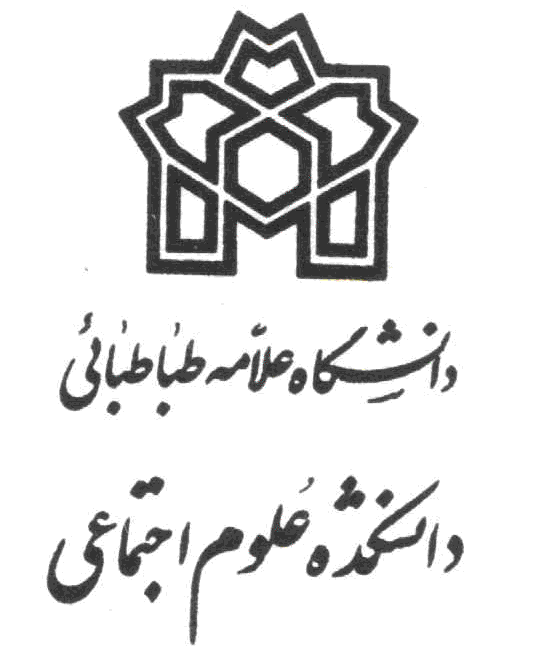 به : .................................................خانم/آقا........................................ فرزند...................... دارای کد ملی........................................   دانشجوی مقطع .............................. به شماره دانشجویي ....................................................  برای بهره برداری از اطلاعات آن سازمان محترم در اجرای پژوهش پایان نامه/رساله/ معرفی می شود. خواهشمند است دستور مساعدت صادر فرمایند. این معرفی نامه تا  31/06/1401 معتبر است.موضوع پژوهش:....................................................................................................................................                                                                 دکتر اردشیر انتظاری                                                             رییس دانشکده علوم اجتماعی 